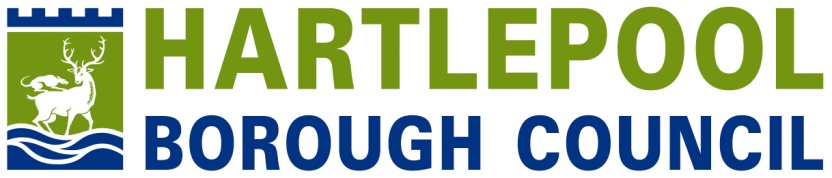 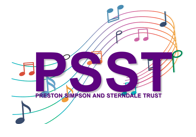 Photography, filming and publicity consent form.Please complete this form to give consent for us to take images, moving footage, audio and comments to then be stored and used.This form covers consent for use of the above for internal and external communication and storage of the data within this form. All data (images, film, comments, personal info on this form), will be stored by Hartlepool Borough Council. The data may be shared with 3rd party organisations in order to fulfil the communication work necessary, e.g. providing images to design/print agencies.Section A) About YouSection B) About the event, project or campaignSection C) Your consent I give consent to Hartlepool Borough Council to publish, republish, or otherwise transmit still and moving images, audio and my name for the purposes of:Publicity and promotional materials, including advertising material and printed publicationsPresentation and exhibition materialsWebsites, social media channels and digital communications materials, including advertising material and printed publicationsNews media and their associated websites, social media channels, print publications, television and radioI understand the Council will keep all its images in accordance with data protection law and delete the images that have not been used for any publicity or marketing after two years. I also understand that the still/moving images/audio used for publicity or marketing purposes are in the public domain and therefore could potentially be reproduced, altered, or re-used by people outside of Hartlepool Borough Council’s control. I know I have the right to withdraw consent at any time by emailing communications@hartlepool.gov.uk or by calling 01429 523578, but understand that withdrawing consent may not affect the material that has already been used.Section D) Your signatureI am the person identified in Section A and in the photograph(s), filming and/or recording. I understand the above request and give informed consent.Section E) Signing on behalf of a person aged under 16 I am the parent/guardian (delete as appropriate) of the person identified in Section A and in the photograph(s), filming and/or recording. I understand the above request and give informed consent for this person’s image/data to be used.Full Name:Address:Telephone:Email:Description of event, project or campaign:Preston Simpson and Sterndale Trust – Auditions and celebration eventLocation:Auditions – High Tunstall College of ScienceEvent – Town Hall TheatreDate:Auditions – 23/24 February 2024Event – 6 July 2024Signed:Date:Signature of parent/guardian:Print name:Date: